5th Annual East Meadow InvitationalEast Meadow High SchoolThursday, April 5th, 2018 – 9 AM Start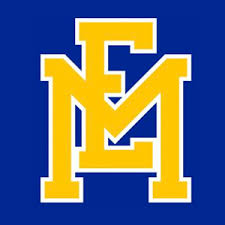 Time:		Coaches Meeting and Clerking Begin at 8:45 am		1st Event (Pentathlon 110H/100H) Goes Off at 9 amSeeding:	Running Events – Athletes need a sticker to be seeded verbally		Field Events and Relays – 3x5 card with name(s), school and seedAwards:	Medals to the Top 4 in All Events		Plaques to the Winning Team and 2nd Place Overall Teams		(All Events Scored: 10-8-6-4-2-1)Please Provide Your Own Starting Blocks and Relay Batons.Only ¼ Inch Spikes Allowed.Notes:The Jets Booster Club will have food for sale all meet long.T-shirts will be available for purchase while supplies last.Schools may enter two boys and two girls only in the pentathlon.Blanket Entry of $150 for Boys or Girls Teams or $6 per individual, $24 per relay, $25 per pentathlete.All Nassau Schools will split the cost of officials through BOCES.Questions:		Contact Michael Ringhauser		(631) 245-1564			E-mail: michael.ringhauser@yahoo.comEast Meadow Invitational Order of Events:8:45 am – Coaches Meeting on the In-Field and Start of Clerking110 / 100 Hurdles					-	OpenSMR (200, 200, 400, 800)			-	Open, Frosh/Soph1600 / 1500						-	Open, Frosh/Soph100 Trials						-	Open, Frosh/Soph400							-	Open100 Finals						-	Open, Frosh/Soph800							-	Open400 Hurdles						-	Open200							-	OpenDMR (1200, 400, 800, 1600)			-	OpenSwedish Medley (100, 200, 300, 400)		-	OpenPentathlon (110/100H, LJ, HJ, SP, 1500/800) – TWO PER TEAM!Long Jump	(Open, Frosh/Soph)		Open Pit from 10:00 – 11:30Triple Jump	(Open)				Open Pit from 11:30 – 1:00High Jump	(Open)				Girls Start at 9am; Boys Follow						Girls Opening Height – 3-8						Boys Opening Height – 4-8Shot Put	(Open)				Girls Start at 9am; Boys FollowDiscus	(Open)				Boys Start at 9am; Girls Follow5th Annual East Meadow InvitationalEast Meadow High SchoolThursday, April 5th, 2018School:	________________________________________________________   Option #1Blanket Entry		Boys Only		Girls Only		Boys and Girls (Circle One)		    $150		    $150		       $300   Option #2# of Individuals	__________		x	$6	=	__________# of Relays		__________		x	$24	=	__________# of Pentathletes	__________		x	$25	=	__________							Total =	__________The cost of officials will be split between competing Nassau County Schools and billed through BOCES.Coach:	________________________________________________________Cell Phone:	________________________________________________________E-mail:	________________________________________________________Boy Pentathlete #1	-	_________________________________________Boy Pentathlete #2	-	_________________________________________Girl Pentathlete #1	-	_________________________________________Girl Pentathlete #2	-	_________________________________________Send To:		East Meadow High School			c/o Kevin Regan – Athletic Director			101 Carman Avenue, East Meadow, NY 11554			ALL ENTRIES DUE BY THURSDAY, MARCH 29th   Checks Payable:	East Meadow High SchoolEast Meadow Invitational RecordsBOYS MEET RECORDS:100 (Open)		Tim Gibson		East Meadow		10.8		2015100 (Fr/So)		John Craine		Island Trees		11.7		2015110 Hurdles		Anthony Romeo	Oceanside		14.8		2017200			Luke Germanakos	Lynbrook		22.2		2015400			Luke Germanakos	Lynbrook		50.2		2015400 Hurdles		Noah Serrette		Lawrence		55.8		2016800			Michael Grady		East Meadow		1:59.2		20151600 (Open)		Alex Cowen		Great Neck South	4:27.7		20141600 (Fr/So)		Timothy Euler		East Meadow		4:44.7		2014Long Jump		Jacob Marrero		Amityville		20-6 ½		2016Long Jump (Fr/So)	Brandon James		Valley Stream North	20-0 ½		2016Triple Jump		Jarred Times		Valley Stream North	43-0		2016High Jump		Nick O’Malley		East Meadow		6-2		2015Shot Put		Jake Finkelstein		Massapequa		47-1 ½		2015Discus			Leon White		Massapequa		152-8		2016Pentathlon		Ryan Cummings	JFK Bellmore		2,931		2016SMR (Open)					East Meadow		3:38.6		2016SMR (Fr/So)					Massapequa		3:55.7		2015DMR						Sachem North		10:34.2		2017Swedish Medley				Amityville		2:04.7		2016GIRLS MEET RECORDS:100 (Open)		Alexandra Greaves	Walt Whitman		12.3		2016100 (Fr/So)		Morgan Lee		Hewlett			12.3		2016100 Hurdles		Rondela Spooner	South Shore		15.4		2016200			Alexandra Greaves	Walt Whitman		26.1		2016400			Alexa Dolgos		Island Trees		1:01.2		2015400 Hurdles		Emily Martino		Valley Stream North	1:09.0		2016800			Tess Duignan		Wantagh		2:23.8		20161500 (Open)		Klaire Klemens		West Islip		5:04.1		20161500 (Fr/So)		Katherine Marsh	East Meadow		5:13.1		2016Long Jump		Jessica Bilbro		Lawrence		16-9 ¼		2016Long Jump (Fr/So)	Ronnie Hillel		Hewlett			15-8		2016Triple Jump		Miracle Onuoha		Valley Stream North	34-8		2017High Jump		Angeli Andre		Valley Stream North	5-2		2015			Elaina Hobbs		Valley Stream North	5-2		2015			Antoineete Miller	Walt Whitman		5-2		2017			Jessica Bilbro		Lawrence		5-2		2017Shot Put		Juel Charles		Valley Stream North	43-7		2017Discus			Celestina Pipia		Sewanhaka		108-8		2014Pentathlon		Emily Hagarty		Mepham		2,846		2014SMR (Open)					Valley Stream North	4:14.4		2016SMR (Fr/So)					Valley Stream North	4:44.4		2015DMR						West Islip		13:34.8		2016
Swedish Medley				Valley Stream North	2:32.2		2016